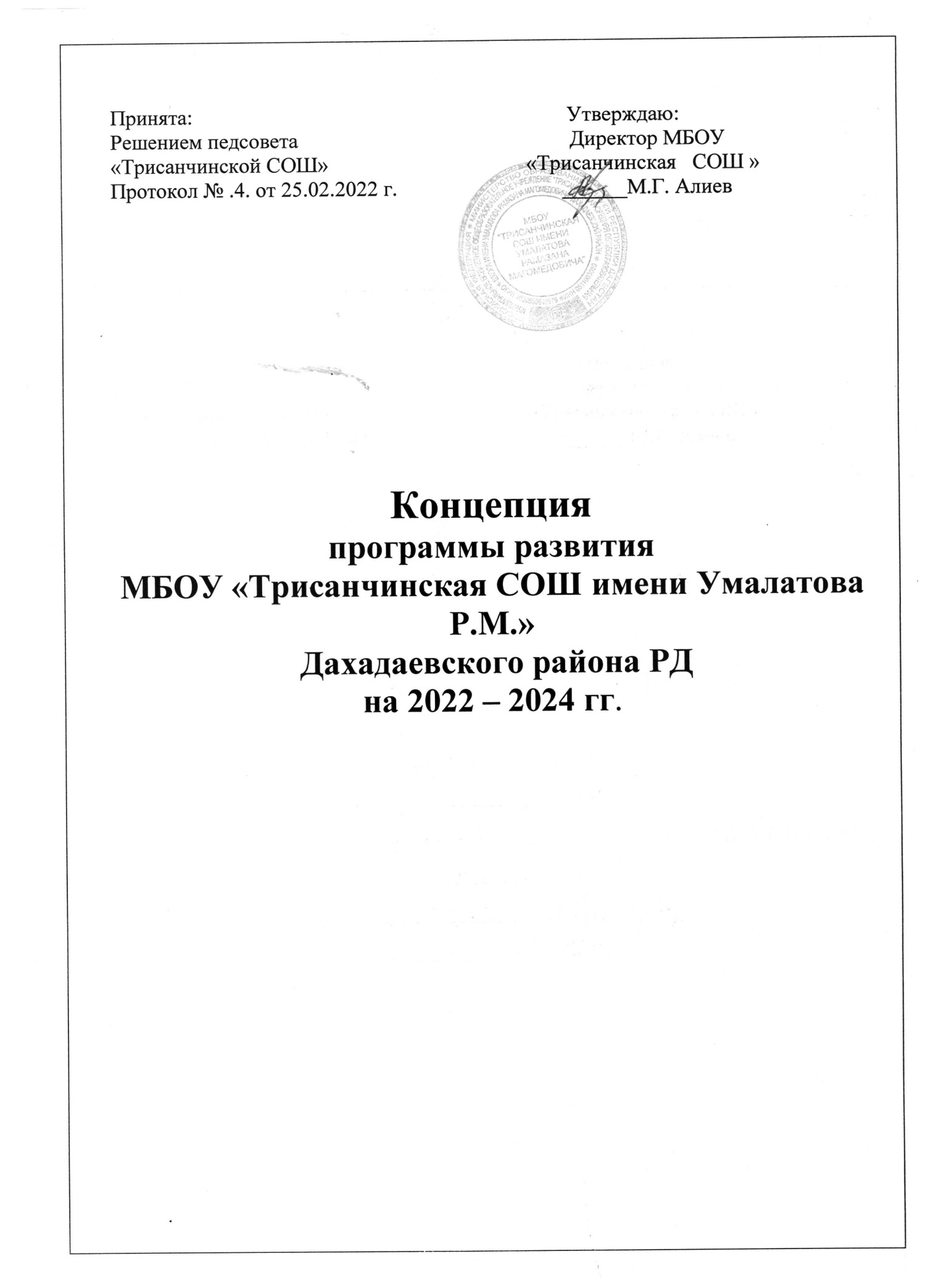 2022 г.СОДЕРЖАНИЕВведение.Анализ текущего состояния, описание ключевых рисков развития МБОУ «Трисанчинская СОШ»Цели и задачи развития ОО.Лица, ответственные за достижение результатов.Меры и мероприятия по достижению целей развития.1. ВведениеШкола является некоммерческой образовательной организацией и осуществляет свою образовательную деятельность в соответствии с Конституцией Российской Федерации, Федеральным законом от 29.12.2012г. №273-ФЗ «Об образовании в Российской Федерации», законами и нормативно-правовым актами Республики Дагестан, муниципальными нормативно-правовыми актами МО «Дахадаевский  район» и Уставом Школы.Полное наименование: Муниципальное бюджетное общеобразовательное учреждение «Трисанчинская средняя общеобразовательная школа имени Умалатова Рамазана Магомедовича» муниципального района «Дахадаевский район»Сокращенное наименование: МБОУ «Трисанчинская СОШ»Организационно-правовая форма: общеобразовательная организация.Место нахождения (юридический, фактический и почтовый адрес):368585, Республика Дагестан, Дахадаевский  район, село Трисанчи, ул. Центральная, д. №1     Контактный телефон +79615846777e-mail: trissosh@yandex.ruПрограмма развития МБОУ «Трисанчинская СОШ» разработана в соответствии с нормативно- правовой базой:Федеральный закон от 29.12.2012г. №273-ФЗ «Об образовании в Российской Федерации».Государственная программа Российской Федерации «Развитие образования на 2013-2020гг», утвержденная Постановлением Правительства РФ от 15.04ю2014.Концепция Федеральной целевой программы развития образования на 2016-2020 годы, утвержденная распоряжением Правительства Российской Федерации от 29.12.2014 №2765-р.Федеральный государственный образовательный стандарт начального общего образования, утвержденный приказом Минобрнауки Росси от 06.10.2009 №373.Федеральный государственный образовательный стандарт основного общего образования, утвержденный приказом Минобрнауки РФ от 17.12.2010 №1897.Федеральный государственный образовательный стандарт среднего (полного) общего образования, утвержденный приказом Минобрнауки РФ от 17.05.2012 №413.Миссия школы:создание условий для получения школьниками доступного качественного образования, нацеленного на интеллектуальное, духовно-нравственное, гражданское, социальное, личностное развитие обучающихся, их саморазвитие и самосовершенствование, обеспечивающие социальную успешность;развитие творческих, физических способностей, сохранение и укрепление здоровья обучающихся посредством внедрения новых образовательных технологий, соответствия педагогов школы требованиям профессионального стандарта педагога.,Для выполнения обозначенной миссии МБОУ «Трисанчинская СОШ» старается создать все необходимые условия, и ее образовательная политика основана на системе, которая учитывает:образовательные потребности обучающихся; обучение и воспитание на основе базовых ценностей школы и всех субъектов образовательного процесса творческих, свободно осуществляющих свой жизненный выбор личностей, адаптивных к любым изменениям в окружающей среде (социальной, природной), адекватно оценивающих свои способности и возможности в социальной и профессиональной жизни, стремление к вершинам жизненного успеха, в том числе профессионального, с целью социальной и личностной реализации.Приоритетные направления школыОбеспечить обучающимся такое качество образования, которое бы способствовало его успешной социализации в обществе и активной адаптации на рынке труда, Подготовить обучающихся к осознанному выбору дальнейшей траектории профессионального обученияСоздать условия для формирования образованной духовно-нравственной творческой личности, умеющей найти свое место в сложной постоянно меняющейся действительности, реализовать свои интеллектуальные и творческие способности, вести здоровый образ жизнисоздать пространство уважения и доверия всех участников образовательного процесса, в котором будет проходить формирование у обучающихся компетенции обучения через всю жизнь, успешная социализация и адекватная социальная, профессиональная и гражданская идентичность обучащихся.Информационная справка о школе Образовательная деятельность школы регламентируется лицензией на право ведения образовательной деятельности по основным программам общего образования.     Лицензия выдана Министерством образования и науки Республики Дагестан от 26.11.2020 года, регистрационный № 9869.Свидетельство о государственной аккредитации: № 5957 от 29.12.14 г.2. Анализ текущего состояния, описание ключевых рисков развития  МБОУ «Трисанчинская СОШ» Школа является образовательным учреждением, ориентированным на обучение, воспитание и развитие каждого обучающегося с учетом его индивидуальных способностей (возрастных, физиологических, интеллектуальных, психологических), образовательных потребностей и возможностей, склонностей с цель формирования личности, обладающей прочными базовыми знаниями, общей культурой, здоровой, социально адаптированной. Деятельность учреждения осуществляется исходя из принципа неукоснительного соблюдения законных прав всех субъектов образовательного процесса. Учреждение стремится к максимальному учету потребностей и склонностей обучающихся, интересов родителей в целях наиболее полного удовлетворения запросов указанных категорий потребителей образовательных услуг.2.1. Кадровый состав.               Для осуществления образовательной деятельности в школе работают подготовленные педагогические кадры, имеющие соответствующие образовательные, квалификационные, компетентностные характеристики. Штат на 100% укомплектован специалистами, обеспечивающими реализацию основных общеобразовательных программ — образовательных программ начального общего образования, образовательных программ основного общего образования, образовательных программ среднего  общего образования, дополнительных образовательных программ.Состав педагогов образованиюСостав педагогов по педагогическому стажуСостав педагогов по возрастуОсновной состав педагогического коллектива составляют работники, имеющие большой опыт педагогической работы.Развитие кадрового потенциалаВ школе ведётся систематическая работа по повышению квалификации педагогических кадров, развитию кадрового потенциала посредством текущего и ежегодного анализа кадровой ситуации и планирования повышения квалификации педагогических работников.Разработаны перспективный план повышения квалификации педагогических работников на 5 лет, перспективный план прохождения процедуры аттестации педагогических работников на 5 лет. В школе уделяется внимание развитию молодых учителей. Осуществляется методическая и организационная помощь молодым специалистам (по возможности).2.2. Образовательные результаты.     МБОУ «Трисанчинская СОШ» реализует следующие образовательные        программы:Основная образовательная программа начального общего образования ФГОС;Основная образовательная программа основного общего образования ФГОС;Основная программа среднего общего образования ФГОС. Преподавание предметов, включенных в учебный план МБОУ «Трисанчинская СОШ», ведется по программам, утвержденным Министерством образования и науки Российской Федерации, образовательным программам начального и основного общего и среднего общего  образования, рабочим программам, составленным на основе авторских и примерных программ. Работа ведётся по учебникам согласно Федеральному перечню учебников, рекомендованных к использованию в образовательных учреждениях, реализующих образовательные программы начального и основного образования на учебный год (с исправлениями). По каждой области знаний подготовлено учебно-методическое обеспечение образовательного процесса, которое обсуждено на МО учителей-предметников, рассмотрено на педагогическом совете и утверждено на методическом совете школы. В начальной школе учителями 1-4 классов (ФГОС) составлены рабочие программы по всем предметам. В основной школе учителями 5-9-х классов (ФГОС) составлены рабочие программы по всем предметам. Анализ учебной работы начальной школы за 2020 - 2021 учебный годШкола работала в 1 смену. Все учащиеся были обеспечены горячим питанием.Учащиеся 1-4-х классов полностью были обеспечены учебниками УМК «Школа России», которые разработаны в соответствии с новыми стандартами.За счет перехода на ФГОС второго поколения в 2020 — 2021 учебном году добавлено по 1 часу в 1- х классах, во 2-4 классах по 2 часа в каждом классе на внеурочную деятельность.Результаты государственной итоговой аттестации 9 класса.В 2020-2021 учебном году государственная итоговая аттестация выпускников проводилась в форме ОГЭ. До 1 марта 2021 года учащиеся 9 класса определились с предметами по выбору.Мониторинг предпочтения выбора предметов ОГЭ в сравнении с предыдущими годам представлен в таблице:По результатам государственной итоговой аттестации в 2021 году аттестат об основном общем образовании получили 24 выпускника.Контингент школыВывод: Контингент учащихся на начало 152 и конец 152 стабилен. За весь год в школу прибыл 1 ученик в начальную школу, выбыло 3 обучающихся. В основном дети выбывают по причине перехода в другую школу.2.3. Материально-техническое оснащение школыВажным условием эффективной организации образовательного процесса является материально-техническое оснащение, соответствие санитарно-гигиеническим требованиям, а также обеспечение сохранности здоровья и безопасности всех его участников.Учебная и здоровьесберегающая инфраструктура школы не позволяет осуществлять образовательный процесс в соответствии с требованиями. Учебная и здоровьесберегающая инфраструктура: - 15 учебных кабинетов;спортивная площадка;спортзалстоловая;Wi-Fi зона только 9 кабинетахучительская;Материально-техническое оснащение помещений в соответствии с реализуемым образовательными программамиНе во всех учебных кабинетах созданы автоматизированные рабочие места учителя и выход в глобальную сеть Интернет и в локальную сеть.Учебные помещения  имеют необходимую мебель.Уровень оснащённости этих учебных помещений	не позволяет организовать образовательный процесс в соответствии с современными требованиями.Оснащенность образовательного учреждения техническими средствамиИКТ технологии в образовательном процессе используются: 2 проектора, 1 принтер. В образовательном процессе используются комплекты оборудования для организации и проведения лабораторных практических работ по биологии. Оснащенность кабинетов химии и физию недостаточна для организации проведения лабораторно-практических работ.Библиотечно-информационное обеспечениеМодернизация современной школы потребовала соответствующего информационно библиотечного обеспечения процесса и постоянной поддержки практической самообразовательной деятельности всех участников учебного процесса. Главная задач; нашей библиотеки как информационного центра оказание помощи педагогам, обучающимся в учебно- воспитательном процессе. Обеспечение обучающихся бесплатными учебниками составляет 97%. Имеющийся библиотечный фонд способствует осуществление образовательной, информационной и культурной функций.Школа подключена к сети Интернет. В целях обеспечения психического здоровья детей, защиты их от негативного влияния Интернет - угроз на компьютеры установлен контент-фильтрация. Необходимо укреплять материально-техническую базу, установить классах мультимедийное оборудование.Учебно-методическое обеспечение преподавания ФГОСУчебные программы и учебники соответствуют требованиям ФГОС ООО. Все учебники выпущены не ранее 2016 года, что соответствует методическим рекомендацию Минобрнауки Республики Дагестан и нацелены на решение приоритетной задачи основного общего образования — формирование универсальных учебных действий, обеспечивающий готовность и способность ребёнка к овладению компетентностью «уметь учиться» Учителями составлены рабочие программы по всем предметам.2.4. Описание рисков деятельности МБОУ «Трисанчинская СОШ»Риск 1: «Низкий уровень оснащения школы»Цель: повышение уровня материально-технического оснащения школы к концу 2024 года; устранение недостатка обеспеченности современными средствами обучения, недостаточного обеспечения образовательного процесса новейшим оборудованием, техникой.Задачи:Модернизировать материально техническую базу, участвуя в проекте «ЦОС»;Обеспечение библиотечного фонда учебно-методических пособиях, справочной литературе;Проведение текущего ремонта;Обеспечение безопасности образовательного процесса; Создание условий для коммуникационных технологий; Ожидаемые результаты:Получение оборудования в рамках проекта «ЦОС»; Разрешение вопроса текущего ремонта; 100% удовлетворение потребностей в техническом оборудовании, учебно-методических пособиях, справочной литературе.Риск 2. «Недостаточная предметная и методическая компетентность        педагогических работников».Цель: создание к 2024 году системы непрерывного профессионального развития и роста профессиональной компетентности педагогических кадров, обеспечивающих повышение качества образования в школе за счет повышения педагогического и профессионального мастерства, овладения профессиональными компетенциями; совершенствование форм, методов и средств обучения; совершенствования педагогических технологий и внедрения современных технологий обучения.     Задачи:Активизировать деятельность школьной методической службы в направлении повышения предметной и методической компетентности педагогических работников; Разработать перспективный план повышения квалификации с учетом профессиональных дефицитов и обеспечивающий развитие профессиональных компетенций;Организовать участие педагогов в работе курсов повышения квалификации, в очном и дистанционном форматах, в практико-ориентированных семинарах на базе образовательной организации;Организовать мероприятия по обмену опытом, в том числе взаимопосещения   уроков с последующим самоанализом и анализом;Обеспечить преемственность используемых технологий обучения и воспитания.     Ожидаемый результат:более 85 % педагогов, имеют план работы над индивидуальной методической темой, составленный в контексте выявленных дефицитов, и реализуют его в практической деятельности;50 % педагогов, демонстрируют в своей работе актуальные практики, полученные на курсах повышения квалификации, семинарах, мероприятиях по обмену опытом;разработан перспективный план повышения квалификации с учетом профессиональных дефицитов и обеспечивающий развитие профессиональных компетенций     Риск 3. Риски низкой адаптивности учебного процесса.       Цель: повысить адаптивность учебного процесса, создав адаптивную образовательную систему, которая способна помочь каждому ученику достичь наиболее высокого интеллектуального уровня развития в связи с его биологическими задатками и возможностями.     Задачи:Увеличить долю педагогов ОО, использующих элементы формирующего    оценивания;Увеличить долю учителей, использующих современные педагогические    технологии и учитывающих индивидуальные возможности обучающихся в      учебном процессе;Формировать разнообразные условия для самореализации ребёнка в учебном    процессе с учётом особенностей каждого ученика.     Ожидаемые результаты: 50% педагогов школы используют элементы формирующего оценивания; 85% учителей используют современные педагогические технологии и  учитывают индивидуальные возможности обучающихся в учебном процессе; Сформированы разнообразные условия для самореализации ребёнка в     учебном   процессе с учётом особенностей каждого ученика.  Риск 4. Несформированность внутришкольной системы повышения квалификации.       Цель: создание в школе условия для непрерывного профессионального развития педагогических работников (профессиональная переподготовка, повышение квалификации).      Задачи:Повысить качество профессионального взаимодействия между педагогами школы.Включить педагогов школы в процесс профессионального сопровождения после прохождения курсов повышения квалификации.Вовлечь педагогов в систему наставничества.    Ожидаемые результаты:75% педагогов, демонстрируют в своей работе актуальные практики, полученные на курсах повышения квалификации, семинарах, мероприятиях по обмену опытом.Для 55% педагогов школы разработаны индивидуальные траектории профессионального развитияОпределены наставники молодых педагогов  Риск 5: Пониженный уровень качества школьной образовательной и воспитательной среды      Цель: улучшение уровня школьного благополучия МБОУ «Трисанчинская СОШ»            Задачи:Провести комплексную оценку качества школьных процессов;Организовать мероприятия, направленные на сплочение классных коллективов;         Повысить квалификацию педагогов по работе с «трудными» детьми, по психолого-педагогической грамотности педагогов-предметников и классных руководителей.Организовать психолого-педагогическое сопровождение низкомативированных учащихся.Организовать сотрудничество с родителями по вопросам качества образования      Ожидаемый результат:Снижение доли обучающихся регулярно подвергающихся буллингу в школе; Повышение уровня мотивации обучающихся через увеличение количества обучающихся, участвующих в конкурсах, научно-практических конференциях, олимпиадах и проектах; Снижение или отсутствие стрессовых ситуаций в педагогическом коллективе; Внедрена системность в профориентационную работу школы.     Риск 6. Высокая доля обучающихся с ОВЗ.      Цель: подготовка всех участников учебно-воспитательного процесса к включению в образовательную деятельность сопровождение обучающихся с ОВЗ.     Задачи: создать в школе доступную среду для обучающихся с ОВЗ; обеспечить учреждение специальными педагогическими кадрами (тьютор, дефектолог); организовать курсовую переподготовку педагогов по вопросам сопровождения детей с ОВЗ; повысить уровень психолого-педагогических компетенций специалистов, работающих с детьми с ОВЗ Ожидаемый результат:В шкоде создана доступная среда для обучающихся с ОВЗ.Педагогический состав укомплектован квалифицированными специалистами.Организовано регулярное повышение квалификации учителей по вопросамсопровождения обучающихся с ОВЗ и рисками учебной неуспешности.
     3. Цели и задачи развития МБОУ «Трисанчинская СОШ»             Цель: совершенствование модели школы, ориентированной на создание средствами образования условий для повышения доступности и качества образования и формирования личной успешности обучающихся в соответствии с требованиями инновационного развития путем преодоления рисковых профилей за счет реализации антирисковых программ.     Задачи:повышение уровня материально-технического оснащения школы к концу 2024 года; устранение недостатка обеспеченности современными средствами обучения, недостаточного обеспечения образовательного процесса новейшим оборудованием, техникой.создание к 2024 году системы непрерывного профессионального развития и роста профессиональной компетентности педагогических кадров, обеспечивающих повышение качества образования в школе за счет повышения педагогического и профессионального мастерства, овладения профессиональными компетенциями; совершенствование форм, методов и средств обучения; совершенствования педагогических технологий и внедрения современных технологий обучения.повысить адаптивность учебного процесса, создав адаптивную образовательную систему, которая способна помочь каждому ученику достичь наиболее высокого интеллектуального уровня развития в связи с его биологическими задатками и возможностями.создание в школе условия для непрерывного профессионального развития педагогических работников (профессиональная переподготовка, повышение квалификации).улучшение уровня школьного благополучия МбОУ «Трисанчинская СОШ»      создание поликультурной среды в школе, преодоление языковых и культурных барьеров, формирование этнокультурной компетенции учащихся; координация усилий семьи, школы и социума в обучении и воспитании обучающихся, для которых русский язык не является родным4. Исполнители программы:Административно-управленческий аппарат;Педагогический коллектив;Родительская общественность;Ученический коллектив.5. Меры и мероприятия по достижению целей развития.Риск 1: «Низкий уровень оснащения школы»Риск 2. «Недостаточная предметная и методическая компетентность        педагогических работников».    Риск 3. Риски низкой адаптивности учебного процесса.Риск 4. Несформированность внутришкольной системы повышения квалификации.Риск 5: Пониженный уровень качества школьной образовательной и воспитательной средыРиск 6. Высокая доля обучающихся с ОВЗ.Общее числоПедагогических   работников2020-2021 учебный годОбщее числоПедагогических   работников29 человекВ том числе:1 квалификационная категория1138%Высшая квалификационная категория931%Соответствие занимаемой должности931%Всего аттестовано:29100%Высшее2586.2%Средне- специальное413.7%Неполное высшееОт 0 до 5742%От 5 до 15318%От 15 до 20318%20 и более424%От 20 до 30 лет517.2%От 30 до 40 лет1034.4%От 40 до 50лет517.2%От 50лет931%Предмет2019год2019год2020 год2020 год2021 год2021 годПредметКоличество учащихся   чел.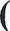 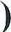 %Количество учащихся   чел.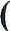 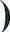 %Количество учащихся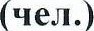 %Математика0024-24100Русский язык0024-24100Обществознание000-24100Биология00          5-24100ПоказателиНа начало учебного годаНа начало учебного годаВсегоПоказатели1-45-910-11Всего1Количество учащихся6472161522ПрибылоВыбылоНа конец учебного года647216152МероприятияОжидаемый результат1. Мониторинг материально-технического состояния школыВыявление недостатков в материально-техническом оснащении  школы 2.Участие в проекте «ЦОС» Модернизация материально технической базы школы. Получение оборудования в рамках проекта «ЦОС»3. Формирование плана - заказа учебников на 2022- 2023 учебный год. Заключение Контракта на поставку учебниковДоля фонда учебников и методических пособий от общего фонда учебников, методических пособий, литературы, имеющихся в библиотеке образовательнойорганизации, увеличится на 35 %4. Проведение текущего ежегодного косметического ремонта здания и помещений школыСоздать эстетически благоприятные условия для обучения в школе..5. Обращение к провайдеру по вопросу повышения скорости ИнтернетаСкорость	интернет- соединения увеличится                         до 50 Мбит/сек.МероприятияОжидаемый результат1. Активизация деятельности школьной методической службы в направлении повышения предметной и методической компетентности педагогических работниковРазработан перспективный план повышения квалификации с учетом профессиональных дефицитов и обеспечивающий развитие профессиональных компетенций 2. Организация мероприятий по обмену опытом, в том числе взаимопосещения   уроков с последующим самоанализом и анализом70 % педагогов демонстрируют в своей работе актуальные практики, полученные на курсах повышения квалификации, семинарах, мероприятиях по обмену опытом3. Разработка перспективного плана повышения квалификации с учетом профессиональных дефицитов и обеспечивающего развитие профессиональных компетенций100 % педагогов, имеют план работы над индивидуальной методической темой, составленный в контексте выявленных дефицитов, и реализуют его в практической деятельностиМероприятияОжидаемый результат1. Организация обучающих семинаров, мастер-классов для учителей-предметников по применению формирующего оценивания на уроках100% педагогов школы начали применять формирующее оценивания на уроках2. Повышение квалификации по использованию современных педагогических технологий в образовательном процессе100% педагогов школы используют в своей работе современные педагогические технологии3. Проведение диагностики обучающихся с рисками учебной неуспеваемости по причине низкой адаптивности учебного процесса 4. Реализация программы адаптациик школьному обучению с учетом результатов диагностикивоспитания и обучения в школеПодготовлен план работы с результатами диагностикиСформирована программа адаптациик школьному обучению5. Использование индивидуальных возможностей, обучающихся в учебном процессе70 % педагогов учитывают при планировании урока индивидуальные возможности обучающихсяМероприятияОжидаемый результат1. Создание в школе условий для непрерывного профессионального развития педагогических работников (профессиональная переподготовка, повышение квалификацииДля 55% педагогов выстроена индивидуальная траектория  профессионального развития 2. Включение педагогов школы в процесс профессионального сопровождения после прохождения курсов повышения квалификации.27% педагогов участвуют в процессе профессионального сопровождения после курсов повышения квалификации.3. Организация системы наставничества педагогов. Определены наставники молодых педагогов, наставники, работающие с педагогами, которые имеют профессиональные дефициты  МероприятияОжидаемый результат1. Проведение комплексной оценки качества школьных процессовПрограмма повышения уровня качества школьной образовательной и воспитательной среды2. Организация мероприятий, направленных на сплочение классных коллективов        Снижение или отсутствие стрессовых ситуаций в педагогическом коллективе; 3. Развитие системы профориентационной деятельности в школе.Внедрена системность в профориентационную работу школы.4. Организация сотрудничества с родителями по вопросам качества образованияПрограмма сотрудничества родителей и школы5. Повышение квалификации педагогов по работе с «трудными» детьми, по психолого-педагогической грамотности педагогов-предметников и классных руководителей65% педагогов школы повысили квалификацию в направлении психолого-педагогической грамотности МероприятияОжидаемый результат1. Создать перспективный планпрохождения курсовойпереподготовки педагогов в работе сдетьми с ОВЗИнформация кадровой службы (база данных педагогов и графикпрохождения)2. Повысить психолого-педагогическую компетентность педагогов в работе с детьми с ОВЗ в области инклюзии1. Проведение обучающего семинара для педагогов «Особенности работы с детьми - инвалидами, детьми с детьми - инвалидами, детьми с ОВЗ»2. Проведение семинара-практикума для педагогов «Навстречу друг другу:Психологическая готовность педагога к деятельности в условияхинклюзивного образования».3. Проведение семинара-практикума для педагогов «Проектированиесовременного урока для обучающихся с ОВЗ различных возрастных групп».3. Повысить качество работы школьного психолого-педагогического консилиума по оказанию помощи в работе с детьми с ОВЗРабота школьных социальных педагогов и психолога; разработка рекомендаций по оказанию помощи в обучении и воспитании, работе с ОВЗ, сопровождение детей в образовательной деятельности.4. Организовать курсовую переподготовку педагогов по вопросам сопровождения детей с ОВЗ40% педагогов переподготовку по вопросам сопровождения детей с ОВЗ